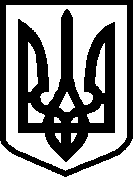 УкраїнаМІНІСТЕРСТВО ОСВІТИ І НАУКИ УКРАЇНИТЕРЕБОВЛЯНСЬКА МІСЬКА РАДАОпорний закладТеребовлянська загальноосвітня школа І-ІІІ ступенів №148100, Тернопільська обл., м. Теребовля, вулиця Січових Стрільців, будинок 51-А e-mail: <school.1.1982@gmail.com>  Код ЄДРПОУ 21163309                                                                                                              23.12.2022 р.02-04/146ВІДГУКдирекції опорного закладуТеребовлянська загальноосвітня школа І-ІІІ ступенів №1Теребовлянської міської ради Тернопільської областіпро роботу вчителя основ здоров’я, «Захисту України» таінтегрованого курсу «Здоров’я, безпека та добробут»Мислівої Галини Анатоліївнив міжатестаційний період 2018-2023 р.р.Мисліва Галина Анатоліївна, вчитель основ здоров’я, «Захисту України» та інтегрованого курсу «Здоров’я, безпека та добробут»; кваліфікаційна категорія - «спеціаліст вищої категорії», педагогічне звання - «старший учитель», Теребовлянська загальноосвітня школа І-ІІІ ступенів №1 Теребовлянської міської ради Тернопільської області, яка атестується атестаційною комісією відділу освіти Теребовлянської міської ради на підтвердження раніше присвоєної кваліфікаційної категорії «спеціаліст вищої категорії» та на присвоєння педагогічного звання «Вчитель-методист».Мисліва Галина Анатоліївна має повну вищу педагогічну освіту (закінчила Кам’янець-Подільський педагогічний інститут імені В.П. Затонського у 1994 р.) за спеціальністю «Педагогіка і методика початкового навчання» та здобула кваліфікацію вчитель початкових класів. Працює у опорному закладі Теребовлянська ЗОШ І-ІІІ ступенів № 1 з 01.09.1997 року. Загальний стаж педагогічної діяльності – 30 років.Галина Анатоліївна має кваліфікаційну категорію “спеціаліст вищої категорії» та педагогічне звання «старший учитель», підтверджені рішенням атестаційної комісії відділу освіти Теребовлянської міської ради 06 квітня 2021 року.У поточному навчальному році має педагогічне навантаження 19 годин. У 2021 році Мисліва Г.А. підвищила свою кваліфікацію у Тернопільському ОК ІППО за освітньою програмою для тренерів-педагогів, які підвищуватимуть кваліфікацію вчителів інтегрованого курсу «Здоров’я, безпека та добробут» в умовах реалізації Державного стандарту базової середньої освіти з питання «Професійна діяльність учителя щодо формування ключових та предметних (галузевих) компетентностей відповідно до Концепції реалізації державної політики у сфері реформування загальної середньої освіти «Нова українська школа» тривалістю 30 годин. За час роботи у школі вчитель зарекомендувала себе як відповідальний, творчий, досвідчений педагог та умілий організатор. Впроваджуючи ідеї Нової української школи, вчитель активно і послідовно застосовує на уроках різні моделі співпраці дітей - парну, групову роботу, ігрові прийоми. Використовуючи метод проєктів, вона залучає школярів до пошуково-дослідницької діяльності.Галина Анатоліївна – чудовий організатор дитячого колективу. Вміє підібрати такі форми і методи освітньої діяльності, які вчать школярів мислити, порівнювати, співставляти, робити висновки. Її учні вміють висловлювати свої міркування, аргументовано і несуперечливо обґрунтувати свою точку зору, виразно, свідомо і швидко аналізують, логічно і образно мислять.Вчитель проводить компетентнісно орієнтовані уроки, що сприяють цілісному сприйняттю навчального матеріалу, формуванню системного мислення здобувачів освіти, їх позитивного емоційного ставлення до пізнання, конструює їх через встановлення міжпредметних зв’язків із залученням додаткового матеріалу, інтеграції навчального матеріалу. На своїх заняттях надає перевагу інтерактивним формам та методам навчання, уміло чергує різні види навчальної діяльності, використовує ІКТ під час проведення навчальних занять та виховних заходів, що забезпечує високу працездатність школярів. Заохочують до творчості учнів такі форми проведення уроків як урок-гра, урок-змагання, урок-вікторина, урок-подорож, інтегровані уроки. Навчання здійснює шляхом диференційованого підходу до кожного з учнів, домагається свідомого засвоєння ними навчального матеріалу, активізації їх внутрішніх можливостей і здібностей, формує у вихованців навички самостійної праці.Роблячи аналіз відвіданих уроків, слід зауважити, що вчитель будує їх із врахуванням психологічних та індивідуальних особливостей розвитку учнів відповідно до програми Нової української школи та Державного стандарту базової середньої освіти. Вона дотримується методики проведення уроків, під час уроку змінює діяльність здобувачів освіти, вчить працювати в парах, здійснює діяльнісний підхід, вчить дітей працювати за правилами, опановувати шкільні рутини, проводити перші дослідження та спостереження. Проведені нею уроки яскраві, творчі, характеризують високий професійний рівень. Велику роботу вчитель проводить і в позаурочний час, нею створений «Клуб вихідного дня».За міжатестаційний період Галина Анатоліївна удосконалила власну методичну систему з проблеми «Активізація пізнавальної діяльності та формування культури здоров’я учнів на уроках та в позаурочний час через призму особистісно-орієнтованого навчання». Вчитель творчо використовує перспективний педагогічний досвід, поєднуючи його з власним педагогічним досвідом. Її вихованці – активні в громадському житті опорного закладу і класу.Галина Анатоліївна значну увагу приділяє роботі з обдарованими дітьми. У позакласній роботі процес формування культури здоров'я школярів продовжується через тренінги, вікторини, тематичні вечори, присвячені питанням збереження і зміцнення здоров'я. Організувала роботу «Клубу вихідного дня», пропагує здоровий спосіб життя, їздить із здобувачами освіти на велосипедні прогулянки. Цікаво та змістовно провела «Тиждень основ здоров'я в школі». Розробила та провела ряд заходів щодо збереження та зміцнення здоров'я дітей, а саме: свято «Безпечна поведінка-запорука міцного здоров'я», творча гра «Уникаючи небезпеки», тренінг «Попередження насильства та його прояви в шкільному середовищі», упродовж трьох років бере активну участь в програмі «Healthy Schools», нагороджена грамотою, тренінг «Інформаційна безпека школярів; теорія, практика»; готує команди учнів до військово-патріотичної юнацько-спортивної гри «Джура-Сокіл» ( щороку команда учнів виборює призові місця), за цей проект її вихованці нагороджені дипломом І ступеня, щорічно бере участь у Всеукраїнському конкурсі дитячо-юнацької творчості «Безпека в житті – життя в безпеці». Учитель займається видавничою діяльністю, вона розробила методичний посібник «Знати, щоб жити», у який увійшли бесіди, інструктажі, алгоритми дій з безпеки життєдіяльності для учнів  5-11 класів. Під час позакласної роботи учитель формує у дітей почуття доброти, чесності, дружби, взаєморозуміння, відповідальності за свої вчинки, поваги до своєї Батьківщини, її символів, традицій, дбайливого ставлення до природи і навколишнього світу, любові до рідної мови та духовних цінностей українського народу. Прививає учням любов до активного відпочинку. Проводить екскурсії до духовних та історичних місць Теребовлянщини. Творчо підходить до організації роботи з батьками, реалізовує педагогіку партнерства через проведення батьківських днів у школі, тренінгових занять з батьками. Активно співпрацює з соціально-психологічною службою опорного закладу. За міжатестаційний період провела відкриті виховні заходи годину спілкування «Україна починається з тебе», «Подорож у царство «Нікотину». Вчитель розробила виховні години, які мотивують вести здоровий спосіб життя: «Очі вікно в світ», «Здоров’я дарунок долі», «Твоє життя твій вибір», «Запитай у дідуся», створила проєкт «Здоровим бути модно».Учитель очолює методичне об’єднання вчителів навчального предмета «Захист України»,  основ здоров’я та фізичної культури Теребовлянської ОТГ. У лютому 2018 року провела семінар вчителів основ медичних знань, навчального предмета «Захист України», у вересні 2018 року взяла участь у обласному семінарі-практикумі «Підготовка учителів основ здоров’я до збереження і зміцнення здоров’я школярів в умовах опорної школи, у грудні 2018 року ділилася досвідом роботи з учнем з обмеженими освітніми потребами Солодким С. під час обласного семінару-практикуму «Основні аспекти взаємодії класного керівника з батьківською громадськістю з питань інтеграції дітей з обмеженими можливостями здоров’я у шкільному середовищі». За багаторічну сумлінну працю нагороджена грамотами та подяками управління освіти і науки Тернопільської обласної державної адміністрації, відділу освіти Теребовлянської районної державної адміністрації, Ради Теребовлянської районної організації профспілки працівників освіти і науки, відділу освіти Теребовлянської міської ради, дирекції опорного закладу Теребовлянська ЗОШ І-ІІІ ступенів №1.Звіт про проведені заходи вчитель розміщує на сайті опорного закладу.Галина Анатоліївна бере активну участь у методичній роботі відділу освіти Теребовлянської міської ради та опорного закладу. Є керівником методичного об’єднання вчителів навчальних предметів основи здоров’я, «Захист України» та інтегрованого курсу «Здоров’я, безпека та добробут». У 2021 р. була тренером для навчання вчителів п’ятих класів Теребовлянської ОТГ, відповідно до Концепції «Нова українська школа». Ділилася своїм досвідом роботи на засіданні методичної комісії вчителів навчального предмету основи здоров’я та «Захист України». Під час проведення серпневих та березневих педагогічних студій у 2019 р., 2020 р., 2021 р., де презентувала свої педагогічні надбання. У 2019 році під час проведення семінару учителів основи здоров’я ділилася досвідом своєї роботи з теми: «Активізація пізнавальної діяльності та формування культури здоров’я учнів на уроках та в позаурочний час через призму особистісно-орієнтованого навчання».Вчитель перебуває у постійному пошуку, активно використовує інноваційні методики. Галина Анатоліївна охоче ділиться своїми знаннями і досвідом з колегами, відгукується на їхні проблеми, допомагає у скрутну хвилину.Впродовж міжатестаційного періоду вчитель відзначена за сумлінну творчу працю грамотами та подяками управління освіти і науки Тернопільської обласної державної адміністрації, відділу освіти Теребовлянської районної державної адміністрації, Ради Теребовлянської районної організації профспілки працівників освіти і науки, відділу освіти Теребовлянської міської ради, дирекції опорного закладу Теребовлянська ЗОШ І-ІІІ ступенів №1.Директор опорного закладуТеребовлянська ЗОШ І-ІІІ ступенів №1 			Василь ПЕМКОВСЬКИЙОзнайомлена 							Галина Мисліва